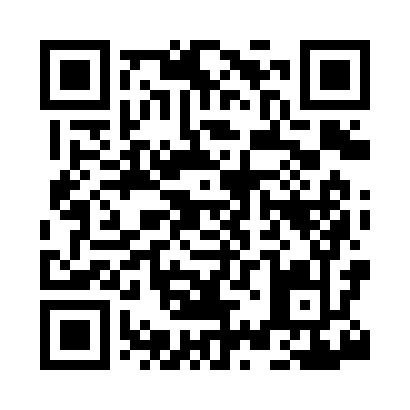 Prayer times for Acadia Woods, Georgia, USAWed 1 May 2024 - Fri 31 May 2024High Latitude Method: Angle Based RulePrayer Calculation Method: Islamic Society of North AmericaAsar Calculation Method: ShafiPrayer times provided by https://www.salahtimes.comDateDayFajrSunriseDhuhrAsrMaghribIsha1Wed5:316:461:335:168:209:362Thu5:306:451:335:168:219:373Fri5:296:441:335:168:229:384Sat5:276:431:335:168:229:395Sun5:266:421:335:168:239:406Mon5:256:411:325:168:249:417Tue5:246:411:325:168:259:428Wed5:236:401:325:168:259:439Thu5:226:391:325:168:269:4410Fri5:216:381:325:168:279:4511Sat5:196:371:325:168:289:4612Sun5:186:361:325:168:299:4713Mon5:176:361:325:168:299:4814Tue5:166:351:325:178:309:4915Wed5:156:341:325:178:319:5016Thu5:146:331:325:178:329:5117Fri5:146:331:325:178:329:5218Sat5:136:321:325:178:339:5319Sun5:126:321:325:178:349:5420Mon5:116:311:335:178:349:5521Tue5:106:301:335:178:359:5522Wed5:096:301:335:178:369:5623Thu5:096:291:335:188:379:5724Fri5:086:291:335:188:379:5825Sat5:076:281:335:188:389:5926Sun5:076:281:335:188:3910:0027Mon5:066:271:335:188:3910:0128Tue5:056:271:335:188:4010:0229Wed5:056:271:335:188:4010:0230Thu5:046:261:345:198:4110:0331Fri5:046:261:345:198:4210:04